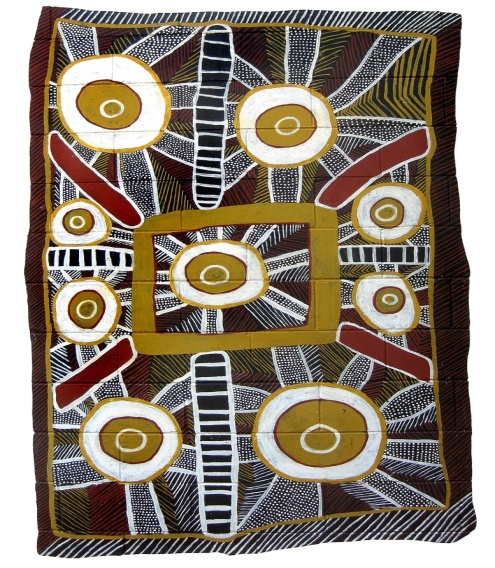 2011 CHG FINAL PROJECT REPORTSAUSTRALIAN CAPITAL TERRITORYAids Action Council of the ACT received $1,200 for the purchase of archival storage materials.Archival quality boxes and labels were purchased from Officeworks. The archival boxes have allowed the Council to replace water damaged storage boxes and the labels have improved access to the collection.The project has been completed and acquitted.Contact: Ms Lynn Parry, Administration OfficerAids Action Council of the ACTGPO Box 229 Canberra ACT 2601Ph: 02 6257 2855Email: aidsaction@aidsaction.org.auNational Trust of Australia (ACT) received $4,000 for a Significance Assessment of the ACT Classification Collection.Consultant Anne Claoue-Long provided a comprehensive significance assessment report which has given the organisation a better understanding of the collection, and enabled development of manageable and achievable solutions for its continued growth and use.Publicity included articles in the National Trust’s quarterly journal Heritage in Trust, February 2012, p.15 and November 2012, pp.8-9.The project has been completed and acquitted.Contact: Ms Bethany Lance, Research OfficerNational Trust of Australia (ACT)PO Box 1144Civic Square ACT 2601Ph: 02 6230 0533Email: info@nationaltrustact.org.auNEW SOUTH WALES1st Mosman 1908 Scout Group received $5,000 for the development of a Collection Management Policy.  International Conservation Services prepared comprehensive policy guidelines for the systematic development, management, preservation and maintenance of the 1st Mosman collection. The report has already been used to address preservation, collection management and storage goals, and will be a useful tool for the future.Reports resulting from CHG grants have been posted on the 1st Mosman website at http://www.mosmanscouts.org.au/1stMosman/history.htmThe project has been completed and acquitted.Contact: Mr John Bastian, Group Leader1st Mosman 1908 Scout GroupPO Box 188Spit Junction NSW 2088Ph: 0400 884 301Email: john@bastians.com.auAustralian Golf Heritage Society Inc received $4,400 for a Significance Assessment of the collection. Emma Williams and Arianna Deer attended the workshop on behalf of the organisation.The report of Significance International assessor Veronica Bullock and its six key recommendations will be valuable for future directions taken by the Society for its collection.A media release was forwarded to contacts at Sydney Morning herald, PGA Magazine and Inside Golf Monthly; publicity included news of the grant in ‘The Brassie’ Summer 2012 edition(http://www.australiangolfheritage.org.au/Brassie.SUMMER.2012.pdf)The project has been completed and acquitted.Contact: Ms Emma Williams, Curator / Collection ManagerAustralian Golf Heritage Society PO Box 1150Dundas NSW 2117Ph: 02 9637 4720Email: australiangolfheritage@gmail.comAustralian Turf Club (Australian Jockey Club Heritage Society) received $4,000 for a Significance Assessment of the Australian Jockey Club Heritage Society collection. Hannah Hibbert attended the workshop on behalf of the organisation.Kylie Winkworth undertook the assessment, which has resulted in a more complete understanding, and improved knowledge of the collection. Other benefits have included: new skills gained by volunteers working with the collection; future promotion of the collection to the wider community and increased lobbying power.  The project has been completed and acquitted.Contact: Hannah HibbertAustralian Turf ClubAlison RoadRandwick, NSW 2031Ph: (02) 9663 8539Email: hhibbert@australianturfclub.com.auCampbelltown City Council Library received $4,000 for a Significance Assessment of the Local Studies Collection. Andrew Allen attended the workshop on behalf of the organisation.Dr Anne-Maree Whitaker conducted the assessment for the organisation. An extremely effective relationship was developed. A draft report was provided to the organisation, before the completion of a thorough and professional report. Recommendations from the report have been acknowledged by the organisation, particularly further promotion of the collection, applying for funding to conduct a Preservation Needs Assessment and preservation of the audio-visual material.The report has also brought about improved communication and awareness of the collection by the local history society.Publicity was gained in the Campbelltown McArthur ‘Advertiser’. The project has been completed and acquitted.Contact: Andrew Allen, Local Information LibrarianCampbelltown City Council Library 1 Hurley StCampbelltown NSW 2560Ph: 02 4645 4431Email: Andrew.allen@campbelltown.nsw.gov.auCoonamble Heritage and Historical Museum Committee received $4,000 for a Significance Assessment of the Neville Owen Photograph Collection. Gordon Ditchfield attended the workshop on behalf of the organisation.Shar Jones and Associates produced an assessment report of high quality and comparative value. It has resulted in the collection now being placed in an historical context demonstrating its high aesthetic and social significance, and in useful recommendations for managing, developing, preserving and enabling access to the collection. It is planned that the Significance Assessment Report will be made available on the Council’s website (http://www.coonambleshire.nsw.gov.au/index.html). The project has been completed and acquitted.Contact: Ms Lianne Tasker, Director, Corporate & Community Services Coonamble Heritage and Historical Museum CommitteePO Box 249Coonamble NSW 2829Ph: 02 6827 1900Email: council@coonambleshire.nsw.gov.auDeaf Society of New South Wales received $4,000 for a Significance Assessment of the collection. Susannah Macready attended the workshop on behalf of the organisation.The society had an effective relationship with the consultant Shar Jones, and was very happy with the report, which found collection items of considerable significance. Many skills were gained through the Canberra CHG Workshop, and many helpful materials and resources were also provided by the consultant. The Society now has a much greater appreciation of the collection’s content, and lobbying power for future funding applications has increased.The project has been completed and acquitted.Contact: Ms Sharon Everson, Chief Executive OfficerDeaf Society of New South Wales PO Box 1060Parramatta NSW 2124Ph: 02 8833 3600Email: info@deafsociety.comGoulburn and District Historical Society Inc received $9,600 for the preservation of drawings on linen from the E C Manfred Architecture Collection.Linda Cooper attended the workshop on behalf of the organisation.The preservation of the Manfred linens has ensured that these important documents will preserved for the future. The project has allowed access to the documents for historians, architecture students and personal researchers into buildings and businesses of Goulburn in the early 1900’s.Publicity has included articles in: Goulburn Post, November 2011, p.2 & September 2012; National Trust News, November 2012, p. 29; Highlife Magazine, December/January 2012; Goulburn & District Historical Society Newsletter, October 2012; inclusion in the Manfred Walking Tour, Goulburn West End; and features in a Goulburn Regional Art Gallery exhibition to be opened in March 2013.The project has been completed and acquitted.Contact: Ms Linda Cooper, Conservation VolunteerGoulburn and District Historical Society PO Box 396Goulburn NSW 2580Ph: 02 4821 1156Email: Wollondilly@netspace.net.auLady Denman Heritage Complex received $4,500 for a Significance Assessment of the Halloran Surveying and Science and the Sea Collections. Margaret Britton attended the workshop on behalf of the organisation.Julian Holland, Consultant Curator, undertook a very successful assessment. The process has resulted in a better knowledge of the collection - its themes and the stories behind the objects - and a better awareness of the need for preservation. Volunteers were very much a part of the whole assessment process.Publicity has included items in the ‘South Coast Register’, 25 November 2011, p. 16 (and a future article on the completion of the project), and in the Museum newsletter ‘Diary of a Lady’, November 2011 issue. Copies of the assessment report were also distributed to Jervis Bay Trust members.The project has been completed and acquitted.Contact: Ms Margaret Britton, Volunteer Researcher / Governor, Jervis Bay TrustLady Denman Heritage Complex PO Box 123Huskisson NSW 2540Ph: 02 4441 5675Email: ladydenman@shoalhaven.net.auLeichhardt Women’s Community Health Centre Inc received $4,000 for a Significance Assessment of the collection. Lauren Jennings attended the workshop on behalf of the organisation.Historians Virginia Macleod and Pauline Curby conducted the assessment and produced a valuable, detailed and useful report. It has resulted in an increased awareness by staff of the extent and contents of the collection, and the cataloguing of the collection, which will assist with access and retrieval. Recommendations were made in the areas of storage requirements, preservation, and the need for a collection policy.The project will be publicised on the Centre’s website, and at the December 2012 Annual General Meeting, where the consultants will also speak about the project. The project has been completed and acquitted.Contact: Ms Roxanne McMurray, ManagerLeichhardt Women’s Community Health Centre PO Box 240Leichhardt NSW 2040Ph: 02 9560 3011Email: info@lwchc.org.auMacleay River Historical Society Inc received $5,500 for a Significance Assessment of the collection. Philip Lee attended the workshop on behalf of the organisation.The assessment was undertaken by Significance International. A comprehensive and very useful report was produced. The assessor, Dr Ros Russell addressed many issues during the process, including tips on displays and interpretation, pointing out the importance of many somewhat overlooked collection items, and her report contained key recommendations on security which have already been acted upon. Publicity included an article in the Midcoast Observer, 23 November 2011, p. 4. The project has been completed and acquitted.Contact: Mr Philip Lee, PresidentMacleay River Historical Society PO Box 390Kempsey NSW 2440Ph: 02 6562 7572Email: Mrhs5@bigpond.comMarrickville Council received $4,000 for a Significance Assessment of the Marrickville Library and History Services Local Studies Collection. Ken Cullen attended the workshop on behalf of the organisation.Consultants from Sue Hodges Productions completed the assessment. This resulted in an improved knowledge of the collection by staff, which will feed into cataloguing practices, digitisation and collection management. A very useful relationship with the consultants was achieved, and the added information on the collection has been communicated to the Council’s management.  Four parts of the collection were identified as nationally significant; the collection as a whole was judged to be of local significance.The project has been completed and acquitted.Contact: Mr Clinton Johnston, Coordinator, History ServicesMarrickville CouncilPO Box 79Marrickville NSW 1459Ph: 02 9335 2173Email: Infodesk1@marrickville.nsw.gov.auMosman Regional Art Gallery and Cultural Centre received $4,000 for a Preservation Needs Assessment of the Mosman Art Collection. Katrina Cashman attended the workshop on behalf of the organisation.Karen Coote, Antiquities Conservation Pty Ltd, undertook a successful assessment, which has had many benefits to the Gallery, including: solutions for art storage space issues; collection registration and recording improvements; increased interest in the Gallery from Council management, the local community and the general public.Publicity has included an article in the Mosman Daily, 17 November 2011, p. 11; and a blog item on the Gallery website (http://mosmanartgallery.org.au/blog/grant-to-help-conserve-mosman-art-collection).The project has been completed and acquitted.Contact: Ms Katrina Cashman, Assistant Director / Senior CuratorMosman Regional Art Gallery and Cultural CentrePO Box 211Spit Junction NSW 2088Ph: 02 9978 4178Email: gallery@mosman.nsw.gov.auMuseums and Galleries Foundation of NSW received $13,600 for Four Workshops in Collection Management and Preventative Conservation.The four workshops were undertaken in 2012 as planned. The organisation requested approval to spend the excess funds on two additional workshops in 2013. Workshops were delivered by Margôt Jolly and Kay Söderlund in the Western Sydney, Northern Rivers and Central West Regions of NSW. Publicity has included http://mgnsw.blogspot.com.au/2012/07/rouse-hill-house-and-farm.html  and http://mgnsw.blogspot.com.au/2012/07/collection-management-in-yamba.htmlThe projected has been completed and acquitted.Contact: Michael HuxleyMuseums and Galleries Foundation of NSW43-51 Cowper Wharf RoadWoolloomooloo NSW 2011Ph: 02 9339 9912Email: finance@mgnsw.org.auNational Trust of Australia (NSW) received $9,000 for three Disaster Prevention and Object Handling Workshops and three Disaster Management Bins.Preservation Australia undertook the Workshops and supplied the disaster bins. The project achieved very successful outcomes for the organisation, including: distribution of disaster bins to house museums; confidence in managing small scale disasters; networking amongst staff and Volunteers at the various National Trust properties; increased knowledge and awareness of issues affecting museum collections, and ability to identify potential problems; and the formulation of disaster plans and emergency contact lists.The project has been completed and acquitted.Contact: Ms Jennifer Palmer, Collections ManagerNational Trust of Australia (NSW)GPO Box 518Sydney NSW 2001Ph: 02 9258 0123Email: info@nationaltrust.com.auNew England Regional Art Museum Ltd received $8,500 for a Preservation Needs Assessment of the Howard Hinton and Chandler Coventry Collections. Caroline Downer attended the workshop on behalf of the organisation.The two consultants who undertook this assessment, David Stein (paintings) and Jennifer Butler (works on paper), produced a particularly detailed and very useful report. Outcomes include: a basis to develop a strong Conservation Management Policy; essential information on the collections overall, the building, storage environment and conditions, and training needs; vital documentation for capital infrastructure grant submissions in the future; and a prioritised program for conservation work.Publicity has included an article in The Armidale Express, 11 November 2011, p. 7, and web posts on the NERAM website. The project has been completed and acquitted.Contact: Ms Caroline Downer, DirectorNew England Regional Art Museum PO Box 508Armidale NSW 2350Ph: 02 6772 5255Email: director@neram.com.auNewcastle Maritime Museum Society Inc received $4,000 for a Significance Assessment of the collection. Deb Mastello attended the workshop on behalf of the organisation.Consultant Shar Jones produced a very professional assessment report, which has provided a new insight on how the collection can be managed, as well as recommending future improvements and resulting in a greater knowledge of the collection. The significance statement will also help the Management Committee understand what is in the collection, what is important and how better use can be made of the collection in the future. The project has been completed and acquitted.Contact: Ms Deb Mastello, Program CoordinatorNewcastle Maritime Museum Society PO Box 148Newcastle NSW 2300Ph: 02 4929 2588Email: deb@maritimecentrenewcastle.org.auNorfolk Island Museum received $3,700 for Disaster Management Bins.With the completion of this project, the Museum now has a complete disaster management strategy in place. Disaster bins have been set up at each museum venue and main store, and staff members have been trained in policies and procedures of disaster management and use of the bins.Information about the grant and the project featured in the local newspaper ‘The Norfolk Islander’ 12 November 2011, and on the Museum blog site and Facebook page.The project has been completed and acquitted.Contact: Ms Lisa Richards, Director/CuratorNorfolk Island MuseumKingston, NIPh: 672323788Email: info@museums.gov.nfSingleton Public Library received $4,600 for a Preservation Needs Assessment of the Family History Archives. Sharon Muir attended the workshop on behalf of the organisation.Preservation Australia Pty Ltd undertook a very professional and successful assessment, and identified not only the preservation needs of the collection, but also the training needs of staff and volunteers.Publicity included articles in the Newcastle Herald, 26 November 2011, p. 7, and Hunter Valley News, 23 November 2011, p. 11.The project has been completed and acquitted.Contact: Ms Sharon Muir, Information Services LibrarianSingleton Public Library8-10 Queen StSingleton NSW 2330Ph: 02 6578 7500Email: library@singleton.nsw.gov.auSulphide Street Railway and Historical Museum received $6,000 for a Preservation Needs Assessment of the collection. Christine Adams attended the workshop on behalf of the organisation.Artlab Australia conducted the assessment for the organisation. The consultant has prepared a detailed 5 year plan for the Museum. Recommendations that will improve and define the collection have begun to be implemented. Volunteers will undertake more regular cleaning of memorabilia, smaller collections have been relocated, freeing up space for larger collections.  Funding will be sought to undertake more expensive recommendations such as light control.Publicity about the grant was gained in the Barrier Daily Truth, 16 November 2011 and in an interview on local ABC radio.The project has been completed and acquitted.Contact: Mrs Christine Adams, SecretarySulphide Street Railway and Historical MuseumPO Box 530Broken Hill NSW 2880Ph: 08 8088 4660Email: pc.adams@bigpond.com.auSturt Craft Centre (Winifred West Schools) received $4,000 for a Preservation Needs Assessment of the Sturt permanent collection.Karen Coote of Antiquities Conservation Pty Ltd carried out the assessment, and proved to be a thorough and most effective consultant. Outcomes included recommendations on the condition, environment, storage and record keeping of the collection, which have already resulted in improved care of the collection and an increased awareness of future strategies for best practice.Publicity included articles in the Sturt Newsletter, December/January 2011 & June/July 2012, p.1 of each.The project has been completed and acquitted.Contact: Mr Mark Viner, Head of SturtSturt Craft CentrePO Box 34Mittagong NSW 2575Ph: 02 4860 2083Email: shop@sturt.nsw.edu.auSydney Legacy received $4,000 for a Significance Assessment of Heritage collection. Dennis Rose attended the workshop on behalf of the organisation.Melissa Neidorf undertook a comprehensive assessment which has allowed the organisation to gain a better understanding of the collection and its worth to the community and the wider Australian public. The project has been completed and acquitted.Contact: Mr Dennis Rose, MemberSydney LegacyLocked Bag 8, Queen Victoria BuildingSydney NSW 1230Ph: 02 9248 9000Email: reception@sydney-legacy.com.auTrustees of the Roman Catholic Church (Diocese of Wagga Wagga) received $4,000 for a Significance Assessment of the Diocesan Archives. Kay Judd attended the workshop on behalf of the organisation.Dr Bruce Pennay conducted the assessment for the organisation. The organisation is pleased with the report, and feels that the process has provided a greater understanding of the content and value of the archive. The Archivist now has a view of the collection as a whole, and this has provided a confidence to maintain the integrity of the archive.Publicity was gained in the Diocese’s monthly newsletter Together, December 2011. The project has been completed and acquitted.Contact: Ms Kay Judd, ArchivistTrustees of the Roman Catholic Church for the Diocese of Wagga WaggaPO Box 473Wagga Wagga NSW 2650Ph: 02 6927 0018Email: dpurcell@wagga.catholic.org.auTumut and District Historical Society Inc received $5,000 for a Significance Assessment of the museum collection. Marcia Commins attended the workshop on behalf of the organisation.Dr Bruce Pennay undertook a very useful assessment. Outcomes included: an increased awareness of the collection and the Society’s profile in the wider community; important recommendations for preservation and future management of the collection; and increased training opportunities for members.Publicity has included an article in the local newspaper Tumut & Adelong Times, 8 June 2012, p.8.The project has been completed and acquitted.Contact: Ms Marcia Commins, PresidentTumut and District Historical Society PO Box 286Tumut NSW 2720Ph: 02 6947 9899Email: dmcommins@bigpond.comVeech Library, Catholic Institute of Sydney received $4,000 for a Preservation Needs Assessment of the Veech Library Special Collections. Lynn Regan attended the workshop on behalf of the organisation.Kay Söderlund of Preservation Australia conducted the assessment, which has ensured that priorities and resources needed for the future care and maintenance of the collections have been identified, and that long term strategies be developed to enhance their ongoing viability.The project has been completed and acquitted.Contact: Ms Lynn Regan, Library ManagerVeech Library, Catholic Institute of Sydney 99 Albert RdStrathfield NSW 2135 Ph: 02 9752 9530Email: VeechLibrary@cis.catholic.edu.auNORTHERN TERRITORYJilamara Arts & Crafts Association received $1,600 for Collections Management Software.  The project has resulted in the successful transfer of various source materials to digital versions, so that they can be both recorded in an electronic database, and be made available to various artists, school children, arts workers and community members.The project has been completed and acquitted.Contact: Mr Geoff Crispin, ManagerJilamara Arts & Crafts AssociationPMB 258 Winnellie NT 0822Ph: 08 8978 3901Email: jilamara@tiwiart.comNgaanyatjarra Council (Aboriginal Corporation) received $6,000 for a Significance Assessment of the Tjumalampa-ya collection. Vikki Plant attended the workshop on behalf of the organisation.Vicki Plant, a Melbourne-based historian, completed a comprehensive assessment of the significance of the collection housed within the land and Culture Unit of the Council. The report will enable improved management of the collection, eg, developing improved access to remote communities in a digital form via a protected internet portal. It has also ensured: a better knowledge of the collection’s content and importance, as well as the vulnerability of particular items; increased enthusiasm of staff and community members; and has spurred momentum in pursuing further funding and actions. The project has been completed and acquitted.Contact: Alex Knight, Manager, Land and Culture UnitNgaanyatjarra Council (Aboriginal Corporation) PO Box 644Alice Springs NT 0871Ph: 08 8950 1740Email: landandculture@ngaanyatjarra.org.auStrehlow Research Centre received $12,100 for the conservation and digitisation of Volume 1 of Carl Strehlow’s hand written manuscript ‘Die Aranda- und Loritja-Stamme in Zentral-Australien’ and his Aboriginal language dictionary. The conservation and digitisation was undertaken by Artlab Australia between December 2010 and April 2011. The process involved conservation of the volumes and research copies were made. The digitisation process attracted media attention which impacted on the Centre’s public profile.  Researchers have begun to access the digitised volumes. Publicity about the project appeared in the Advocate, 26 November 2010 and a Department of Natural Resources (NT Government) Media Release, 18 November 2010.The project has been completed and acquitted.Contact: Mr Michael Cawthorn, Deputy Director South Museums and Art Galleries of the NT and Strehlow Research Centre PO Box 805Alice Springs NT 0871Ph: 08 8951 1111Email: strehlow@nt.gov.auTiwi Design Aboriginal Corporation received $5,000 for a Significance Assessment of the Tiwi Design archive collection. Stephen Anderson attended the workshop on behalf of the organisation.Margie West was engaged as the assessor. She produced an extensive and very useful report with important recommendations for the collection and its future, including: the development of an archive collection policy; assessment of preservation needs of the more sensitive materials and works on paper; improvement in storage and environmental issues; and collection organisation improvements.  The project has been completed and acquitted.Contact: Mr Stephen Anderson, ManagerTiwi Design Aboriginal CorporationPMB 59Winnellie NT 0821Ph: 08 8978 3982Email: tiwidesign@tiwiart.comQUEENSLANDBurnett War Memorial Museum Association received $4,000 for a Preservation Needs Assessment of the collection.Conservator Lydia Egunnike undertook the assessment, which has provided invaluable help to the museum. It has allowed the Volunteers and management to gain a better knowledge of the storage and restoration of many valuable collection items. It is expected that increased profile, publicity and lobbying power will be outcomes of the project. A copy has been sent to the local Mayor and Councillors, and will be sent to appropriate Federal members.The project has been completed and acquitted. Contact: Mr Russell Cook, PresidentBurnett War Memorial Museum AssociationPO Box 631Kingaroy QLD 4610Ph: 07 4162 4632Email: rcsnowballs@gmail.comCapricorn Coast Historical Society Inc received $8,800 for archival storage equipment.Longspan shelving was purchased from, and installed by, Easylift Group Pty Ltd.  The Society is very happy with the increased shelving which has been installed in their refurbished building.The project has been completed and acquitted.Contact: Mrs Mary Bevis, SecretaryCapricorn Coast Historical SocietyPO Box 1900Yeppoon QLD 4703Ph: 07 4933 7006Email: cchistsoc@yahoo.com.auCairns Historical Society received $4,000 for a Significance Assessment of the archival and photographic collections. Pauline O’Keeffe attended the workshop on behalf of the organisation.Consultant Patricia Jackson undertook the assessment, which was a very successful process. Results of the report include: greater understanding of the significance and future acquisition, preservation, handling and processing of both collections.Publicity has included an article in the Cairns Sun, 16 November 2011, p. 2. The project has been completed and acquitted.Contact: Ms Pauline O’Keeffe, Manager, Imaging DepartmentCairns Historical Society PO Box 319Cairns QLD 4870Ph: 07 4051 5582Email: histsoc@cairnsmuseum.org.auCultural Heritage Network – Toowoomba Region Inc received $5,500 for Disaster Preparedness Training Workshop in Toowoomba.Eight participants from eight different organisations attended the training workshop. Over the two days the training facilitators, Museum Consultants, Lisa Jones and Christine Ianna conducted sessions on handling and salvaging wet paper based material, protective equipment, risk analysis, disaster kits and disaster planning models. A sample bag of useful tools was provided for each participant.Feedback from attendees indicated the value of the training to the care of the organisation’s collections. Three dehumidifiers were purchased for future loan to Network members.The project has been completed and acquitted.Contact: Vicki Warden, Membership OfficerCultural Heritage Network – Toowoomba RegionPO Box 1681 Toowoomba QLD 4350Ph: 04 2822 0373Email: Vicki.warden@qm.qld.gov.auGirl Guides Queensland received $1,700 for archival storage materials.Archival storage materials were purchased and collection items rehoused. Some examples: heritage cloth badges attached to calico; calico bags made for banners; photographs into PAT sleeves; papers rehoused in acid free storage envelopes; hats rehoused in unbuffered tissue-lined archival boxes with supports where applicable. The project has been completed and acquitted.Contact: Ms Jill Hogrefe, Archives Committee VolunteerGirl Guides Queensland PO Box 739Fortitude Valley QLD 4006Ph: 07 3252 3061Email: state@guidesqld.orgGold Coast and Hinterland Historical Society Inc received $4,200 for a Preservation Needs Assessment of the Museum collection.Queensland Museum Consultant, Lydia Egunnike, undertook the assessment, which has provided the Society with a better insight into particular significant collection items and the need for their specialised treatment. Further outcomes include: increased knowledge of the collection and its future development; the development of a museum policies and procedures manual; increased knowledge gained by museum volunteers; and direction for future grant applications.Publicity about the grant was given in the Society’s newsletter, and at the Annual General Meeting. The project has been completed and acquitted.Contact: Ms June Redman, SecretaryGold Coast and Hinterland Historical Society PO Box 800Southport QLD 4215Ph: 07 5539 6494Email: histsocbun@bigpond.comKilcoy District Historical Society Inc received $4,400 for a Disaster Preparedness Workshop in the Lockyer Valley.During the two day workshop many disaster associated issues arose from the presentation and discussions.  Skills were gained by participants and will be shared with their individual groups.  Some participants have also started to draft a Disaster Plan to discuss with their groups.  Participants took away a Disaster Kit for each of their museums which included a range of items as well as a USB copy of the information presented in the workshop.Contact: Helen PithieKilcoy District Historical SocietyPO Box 21Kilcoy QLD 4515Ph: 07 3432 5145Email: helen.pithie@qm.qld.gov.auMackay Regional Council received $10,500 for Significance Assessments of four Museum collections in the Mackay region. Bronwyn Roper attended the workshop on behalf of the organisation.Queensland Museum Development Officer, Bronwyn Roper, undertook the assessments for the four Council-owned collections. Outcomes included: an increased understanding of the items contained in these collections, with identification of significant items; identification of future needs of individual collections; volunteers gaining skills in determining the significance of an item; volunteers at each collection receiving recommendations on how to improve the management and care or their collection.Funding for these assessments was publicised in an article in the local newspaper The Midweek (Mackay and Sarina), 23 November 2011, p. 2, as well as on the Council’s website and through the Council Connect newsletter atwww.mackay.qld.gov.au/about_council/newsletters/content/council_connect22.The project has been completed and acquitted.Contact: Ms Jan Kilbourne, Manager, Libraries & Community DevelopmentMackay Regional CouncilPO Box 41Mackay QLD 4740Ph: 1300 622 529Email: council@mackay.qld.gov.auRockhampton and District Historical Society Inc received $4,400 for a Significance Assessment of the collection. John Fletcher attended the workshop on behalf of the organisation.Queensland Museum Development Officer Bronwyn Roper undertook the assessment. Outcomes included: an awareness of the importance of the collection on a local, regional and national level; and a vital list of recommendations towards improved storage and preservation of the collection.The project has been completed and acquitted.Contact: Mr John Fletcher, Management Committee Member Rockhampton and District Historical Society PO Box 169Rockhampton QLD 4700Ph: 07 4927 8431Email: Jfletch92@bigpond.comSOUTH AUSTRALIACharles Sturt Memorial Museum Trust Inc received $4,000 for a Preservation Needs Assessment of the collection. The project enabled research into the provenance of many items and confirmation of those already established, as well as an opportunity to photograph much of the collection, and to improve knowledge of the collection’s content. The report, undertaken by Conservator Anthony Zammit, provided valuable assessment and also recommendations for conservation methods and storage.The project has been completed and acquitted.Contact: Ms Margaret Phillips, Hon Secretary/Public OfficerCharles Sturt Memorial Museum TrustPO Box 132Fulham Gardens SA 5024Ph: 08 8356 8185Email: markethistory@bigpond.comHistory Trust of South Australia (History SA) received $6,500 for a Disaster Preparedness and Response Training Workshop in the Fleurieu Peninsula region.History SA and Artlab worked in partnership to hold a two-day Workshop in Goolwa, SA, which was attended by 12-15 (mostly Volunteers) from local museums, history groups and libraries in the region. The Workshop achieved: high quality theoretical training in disasters - prevention and management; practical experience in conducting risk assessments and salvage techniques; understanding and confidence in dealing with collection threatened disasters; access and knowledge of conservation expertise, knowledge and experience; and valuable networking opportunities.Publicity included a news story on SA Community History website http://www.community.history.sa.gov.au/news/2012/fleurieu-groups-disaster-ready and photographs of the training sessions on History SA’s Flickr gallery http://www.flickr.com/photos/communityhistorysa/sets/72157629362972634/ ; report in 2011-12 History SA Annual Report; and report in CMP News no 54, July 2012.The project has been completed and acquitted.Contact: Ms Amanda James, Senior Community History OfficerHistory Trust of South Australia GPO Box 1836Adelaide SA 5001Ph: 08 8203 9888Email: staff@history.sa.gov.auNational Trust of South Australia received $3,500 for migration and digitisation of NTSA Property Files.The project enabled 3,000 property files previously on microfiche to be migrated onto digital files, archived and indexed onto the Mosaic database, which has greatly improved access and preservation of the original data. Volunteers have been able to continue the digital scanning process of non-microfiche material.The project has been completed and acquitted.Contact: Ms Sue Scheiffers, Volunteer/ Council MemberNational Trust of South Australia631 Glynburn RdBeaumont SA 5066 Ph: 08 8202 9200Email: admin@nationaltrustsa.org.auNational Trust of South Australia (Collingrove Homestead) received $4,500 for a Preservation Needs Assessment of the collection. Ms Kasi Albert, Artlab Australia, produced a comprehensive report which has resulted in a clearer knowledge of the content of the Collingrove collection, and recommendations for future preservation and management.The project has been completed and acquitted.Contact: Ms Sue Scheiffers, Councillor/VolunteerNational Trust of South Australia631 Glynburn RdBeaumont SA 5600Ph: 08 8202 9200Email: admin@nationaltrustsa.org.auNora Heysen Foundation Inc received $4,000 for a Significance Assessment of the collection. Rosemary Heysen attended the workshop on behalf of the organisation.Geoff Speirs and Jill Swann jointly undertook the assessment. Their comprehensive report has succeeded in stimulating volunteer and staff enthusiasm and commitment; ensured the ongoing preservation and care of the collection; and will increase lobbying power of the Foundation for future funding and donations.The project has been completed and acquitted.Contact: Ms Rosemary Heysen, Project Manager / VolunteerNora Heysen Foundation Heysen RdHahndorf SA 5245Ph: 08 8388 7277Email: h.heysen@bigpond.net.auPort Adelaide Enfield Public Library Service received $4,000 for a Significance Assessment of the Local History Collection. Meredith Blundell attended the workshop on behalf of the organisation.Susan Marsden conducted the assessment, and provided a very useful report, which has given a greater insight into collection items and ideas for future consideration.The project has been completed and acquitted.Contact: Ms Meredith Blundell, Library Technician – Local HistoryPort Adelaide Enfield Public Library Service 2-4 Church StPort Adelaide SA 5015Ph: 08 8405 6580Email: meredithblundel@portenf.sa.gov.auSouth Australian Police History Inc received $13,700 for environmental control equipment.This project was initially delayed due to heritage concerns raised regarding installation of the environmental control units. As the Museum building is heritage listed, organisation was required to have the State Heritage Consultant and Architect inspect the building and approve the planned method of installation. The quipment has been installed. The unspent portion of the grant ($3500) was returned.The project has been completed and acquitted.Contact: Anthony KaukasSouth Australian Police History Inc.PO Box 1539, ADELAIDE SA 5001Ph: 08 8381 2066Email: amkauk@gmail.comWhyalla Public Library received $5,000 for a Preservation Needs Assessment of the collection.Anne Dineen of Artlab conducted the assessment of the collection. Library staff were advised of the fire risk associated with a cellulose film contained within the collection and this item has been passed on to the State Library of South Australia, and replace with a DVD copy. It is expected that the report will be a valuable tool for staff and volunteers to reference.The project has been completed and acquitted.Contact: Janet AshmanWhyalla Public LibraryPh: 08 8645 7891Email: public.library@whyalla.sa.gov.auTASMANIAFriends of the Theatre Royal received $6,300 for a Significance Assessment of the Theatre Royal collection. Barbara Lypka attended the workshop on behalf of the organisation.Veronica Macno conducted the assessment of the collection. The range and significance of historical material relating to the Theatre Royal was identified, and volunteers gained an improved understanding of the collection and the skills required to work with it. This assessment is the first of several planned projects by the Friends of the Theatre Royal leading to the development of a publicly accessible database of significant material.Publicity for this project was featured in the Saturday supplement of Hobart’s daily newspaper, The Mercury, over two successive weekends, 5 and 12 May 2012.The project has been completed and acquitted.Contact: Barb Lypka, PresidentFriends of the Theatre RoyalPO Box 145Hobart TAS 7000Ph: 03 6234 2453Email: barbl@bigpond.net.auRA Rodda Museum of Pathology, School of Medicine, University of Tasmania received $4,000 for a Conservation Training Workshop.Michelle Berry delivered a conservation training workshop over three days, which was attended by nine of the technical staff employed at the Medical School.  Staff at the School now understands the importance of logging data and four HOBO loggers have been ordered for the Museum.  Staff have also gained a better understanding of how to handle items in wet specimen collections.  The training also highlighted the importance of digitising paper records, and as a result a flatbed scanner has been ordered and a digitisation plan drawn up.The project has been completed and acquitted.Contact: Dr Sorrel Standish-WhiteRA Rodda Museum of Pathology, School of Medicine, University of TasmaniaClinical School of Medicine43 Collins StreetHobart TAS 7000Ph: 03 6222 7518Email: Sorrel.StandishWhite@utas.edu.auSpring Bay Maritime & Discovery Centre received $11,200 to conduct Significance training workshops in Launceston and Hobart.The training was conducted by Significance International.  Twenty-five volunteers from 25 organisations around Tasmania attended the two day workshops in each area.  The volunteers gained knowledge of what a significance statement is and why an object or collection can be significant.  They now feel confident to assess significant items in their collection. The networking between the volunteers attending the workshops was invaluable for sharing information. Each attendee has received a double DVD of the workshop and a CD of photos taken on the day.Unspent grant funds of $298.50 were returned to CHG.Publicity included Workshop photos and information on the Museums Australia blog site and the Significance International website. The project has been completed and acquitted.Contact: Ms Susan Atkinson, Collections ManagerSpring Bay Maritime & Discovery CentrePO Box 313Orford TAS 7190Ph: 0407 976 359Email: museumconsultant@bigpond.comUniversity of Tasmania, School of Maths and Physics received $5,500 for a Significance Assessment of the Grote Reber Collection. Karen Bradford attended the workshop on behalf of the organisation.Consultant Annette Welkamp from Cultural Connotations undertook the assessment. The process resulted in an effective and extremely efficient relationship between the consultant and the School, and a much clearer understanding of future preservation needs of the collection. The project has been completed and acquitted.Contact: Ms Karen Bradford, Executive OfficerUniversity of Tasmania, School of Maths and PhysicsPrivate Bag 37Hobart TAS 7001Ph: 03 6226 2439Email: Karen.Bradford@utas.edu.auWoolmers Foundation Inc received $3,500 for shelving units for the archive collection.The grant has resulted in the World Heritage Listed “Woolmers Estate” extensive files, photographs and other historical documents now being correctly stored for future access and ongoing preservation, and will assist in highlighting the importance of the collection in future lobbying for support. The project has been completed and acquitted.Contact: Mr Damian Saunders, General ManagerWoolmers FoundationPO Box 15Longford TAS 7301Ph: 03 6391 2230Email: enquiries@woolmers.com.au  VICTORIAAlfred Hospital Nurses League Inc received $4,400 for a Significance Assessment of the archive collection. Maree Dillon attended the workshop on behalf of the organisation.Annette Welkamp of Cultural Connotations undertook a comprehensive assessment, which recommended various improvements in storage, environmental factors, collection management, security and preservation. The report indicated that parts of the collection were highly significant. Benefits resulting from the project include: a better understanding of the content and scope of the collection;  a greater knowledge of contacts for future assistance; improved networking opportunities with other similar health related organisations; increased support from hospital management; more Volunteer commitment; and better planning for collection management and acquisition practices.Publicity included an article in the League newsletter ‘Nursing Notes’, Vol. 19, No. 1, January 2012, pp. 10-11; distribution of reports, information and media release to the Hospital Heritage committee and hospital management.The project has been completed and acquitted.Contact: Ms Maree Dillon, Manager, Nursing ArchivesAlfred Hospital Nurses Leaguec/- Alfred Health55 Commercial RdMelbourne VIC 3004 Ph: 03 9076 3540Email: ahnlnursingarchives@bigpond.comAltona Laverton Historical Society Inc received $880 for a Significance Assessment Training Workshop. Ann Cassar attended the workshop on behalf of the organisation.Euan McGillivray, Museum Consultant presented the training workshop. Representatives from local historical societies, a museum studies student and individuals with private collections attended the full day workshop on 24 March 2012. The workshop was very successful, with the presenter demonstrating a vast experience with collection materials.A request to spend outstanding grant money on archival housing for one significant collection item was approved.The project has been completed and acquitted.Contact: Ann Cassar, CuratorAltona Laverton Historical Society PO Box 236 Altona VIC 3018Ph: 03 9398 1886Email: acassar@optusnet.com.auArts Project Australia Inc received $4,000 for a Preservation Needs Assessment of the collection.Jude Fraser from the Centre for Cultural Materials Conservation at the University of Melbourne conducted a very thorough and professional assessment, which will prove to be an excellent working document to assist the organisation in its planning, prioritising and achieving of future goals relating to the collection. Outcomes included: a much better understanding of key issues relating to conservation of our collection items; identification of priority areas for action; useful links to suppliers, conservators, collections management groups and potential funding sources. The project has been completed and acquitted.Contact: Ms Cheryl Daye, Manager, Projects & DevelopmentArts Project Australia 24 High StNorthcote VIC 3084Ph: 03 9482 4484Email: Info@artsproject.org.auAustralian Gliding Museum Inc received $3,400 for digitisation of the photographic collection.Good progress has been made on the digitisation of the photographic collection. An unexpected benefit of the project is that the Museum is now a contributor to the Victorian Collections Cataloguing data base operated by Museums Victoria which has resulted in more widespread knowledge of the collection.The project has been completed and acquitted.Contact: Mr Bernard Duckworth, Committee MemberAustralian Gliding Museum 2 Bilton StMount Waverley VIC 3149Ph: 03 9802 1098Email: gfbarton@bigpond.comAustralian Multicultural Foundation received $1,830 for archival storage materials.The grant provided for rehousing of documents in appropriate archival storage on strong and secure shelving, in an environmentally sound environment as recommended in the previous Preservation Needs Assessment.The project has been completed and acquitted.Contact: Ms Lynn Cain, Training and Project ManagerAustralian Multicultural FoundationPO Box 538Carlton South VIC 3053Ph: 03 9347 6622Email: info@amf.net.auAustralian Racing Museum received $4,000 for a Preservation Needs Assessment.Ms Cushla Hill from the Centre for Cultural Materials Conservation, University of Melbourne, presented a detailed report, which will be a useful resource for future storage improvements; improved collection access through digitisation and online projects; purchase and implementation of new collection database software; the implementation of a volunteer program for the Museum; and future collection management practices. The assessment has brought about an increased understanding of the preservation needs of the collection and the strengths and weaknesses of existing housing and care.The project has been completed and acquitted.Contact: Ms Lorinda Cramer, Curator & Exhibition ManagerAustralian Racing Museum400 Epsom RdFlemington VIC 3031Ph: 1300 139 407Email: contact@racingmuseum.com.auCinema and Theatre Historical Society (CATHS) Inc, the Mechanics’ Institutes of Victoria, the Australian Railway Historical Society jointly received $7,000 for a joint Collection Management System project. Gerry Kennedy attended the workshop on behalf of the organisation.The project involved the purchase of ‘In Magic DB / Textworks’ software (five user licence) for the three organisations to develop and enrich their archive collections and progress towards direct public access of these collections. The ‘In Magic’ program enabled the three organisations to make available location, name and summary details of collection items to the host server at the Prahan Mechanics Institute Local History Library, and thereby public access will be made directly through the internet. The project has enabled improved searching of the collections; increased volunteer commitment; and achievement of a higher public profile through the website (increased access to the collections for research).Publicity has included items in: CATHS website (http://www.caths.org.au); CinemaRecord Magazine 2011, p.7; CATHS General meeting minutes/mailouts; Prahan Mechanics’ Institute Victorian History Library Newsletter 8, 2001.The project has been completed and acquitted.Contact: Mr Gerald Kennedy, President / ArchivistCinema and Theatre Historical Society PO Box 476Bentleigh VIC 3204Ph: 0432 434 169Email: caths@caths.org.auGolden Dragon Museum received $4,000 for a Preservation Needs Assessment of the collection.Jude Schahinger, Conservator of Objects, completed a very detailed assessment of the preservation needs of the Museum’s collection. The report highlighted numerous display and storage issues, and has allowed staff and management to formulate and implement a prioritised action plan.The project has been completed and acquitted.Contact: Ms Tamara Booth, Museum OfficerGolden Dragon Museum PO Box 877Bendigo VIC 3552Ph: 03 5441 5044Email: info@goldendragonmuseum.orgKastellorizian Association of Victoria Inc received $4,000 for a Significance Assessment of the collection. Florence Livery attended the workshop on behalf of the organisation.Annette Welkamp of Cultural Connotations conducted the assessment.  The association has found that the project has increased the input from volunteers, as well as enhancing their skills and confidence in working with the collection. The assessment has also let to the implementation of new policies and procedures, such as better documentation of items considered for donation to the collection and priorities in development of the collection.Publicity for the project was obtained through articles in the Neos Kosmos newspaper (17 March 2012), and the Kastellorizian Association of Victoria newsletter (April 2012).The project has been completed and acquitted.Contact: Florence LiveryKastellorizian Association of VictoriaPO Box 112South Melbourne VIC3205Ph: 03 9348 0751Email: livery@gmail.comRoyal Melbourne Philharmonic Society Inc received $4,000 for a Significance Assessment of the Rare Scores collection. Rod Reynolds attended the workshop on behalf of the organisation.Dr Belinda Nemec conducted the assessment, which has resulted in the following: confirmation of the importance and significance of the collection; improved profile of the collection for future management and development; some previously unknown research material coming to light; and highlighting of current poor storage conditions. The project has been completed and acquitted. Contact: Rod Reynolds, Archivist and Chief LibrarianRoyal Melbourne Philharmonic Society239 A'Beckett StreetMelbourne VIC 3000Ph: 03 9326 7331Email: rmp@rmp.org.auShepparton Heritage Centre Inc received $5,000 for a Significance Assessment of the collection. Adrienne Smith attended the workshop on behalf of the organisation.Museum Consultant Euan McGillivray undertook the assessment and provided an accurate and useful report which the Centre will use in shaping the future of the museum collection, its storage, management and development. The Significance report has been distributed to the Greater Shepparton City Council, and will be made available on the Centre’s website.The project has been completed and acquitted. Contact: Mr Bruce Manson, Heritage Centre MemberShepparton Heritage CentrePO Box 570Shepparton VIC 3632Ph: 03 5825 5285Email: cindy.doherty@bigpond.comSt Vincent’s Hospital, Melbourne received $4,000 for a Significance Assessment of the collection. Barbara Cytowicz attended the workshop on behalf of the organisation.Emma Russell from HISTORY@work undertook the assessment, and produced a valuable report which has validated the importance of the collection to management, patrons and other supporters, and has increased our lobbying power for resources. It has also improved knowledge of the collection for staff, and has helped clarify priorities for the next few years. We were fortunate to have in Emma Russell a consultant with a background in medical history, and a keen interest and commitment to the task.Publicity included articles in: September 2012 issue of the St Vincent’s Mission News staff newsletter; December 2011 Report to the Archives Committee; and October and November 2011 reports to the hospital Executive team.The project has been completed and acquitted.Contact: Ms Barbara Cytowicz, ArchivistSt Vincent’s Hospital, MelbournePO Box 2900Fitzroy VIC 3065Ph: 03 9288 2211Email: Barbara.Cytowicz@svhm.org.auSunshine and District Historical Society Inc received $4,000 for a Significance Assessment of the collection. Alan Dash attended the workshop on behalf of the organisation.Museum Consultant Euan McGillivray completed the assessment, which has highlighted the following areas for improvement: storage areas and practices; partnerships with local library/university relating to exhibitions, digitisation programs; more focus on collection development and volunteer roles.Publicity has included an article in the Sunshine Star newspaper, No 505, 17 January 2012.  This project has been completed and acquitted. Contact: Alan Dash, CuratorSunshine and District Historical SocietyPO Box 720Sunshine VIC 3020Ph: 03 9249 4614Email: alandash@bigpond.comUpper Yarra Valley Historical Society received $4,000 for a Significance Assessment of the Upper Yarra Museum collection. Rhonda O’Meara attended the workshop on behalf of the organisation.HISTORY@work conducted a thorough assessment, which has great future potential for the collection, and immediate benefits. The report endorses the collecting direction which the UYM has taken over the last 18 months, and this can be used to strengthen further funding applications, marketing programs and to consolidate partnerships with associated groups in the community. The report also highlights future directions for development: online accessibility; storage facilities improvement. Benefits of the project have included improved  collection viewing arrangements for visitors, improved signage, and planning for future collection management rather than simply ‘facilities management’.Details of the project have been given at the Society’s May 2012 AGM.The project has been completed and acquitted.Contact: Ms Rhonda O’Meara, VolunteerUpper Yarra Valley Historical SocietyPO Box 546Yarra Junction VIC 3797Ph: 03 5967 2167Email: info@upperyarramuseum.org.auVictorian Spiritualists’ Union Inc received $4,400 for a Significance Assessment of the collection. Lorraine Culross attended the workshop on behalf of the organisation.Peter Struthers completed a very satisfactory assessment report, which has inspired a good deal of interest, gathered and identified significant collection items, and involved a lot of volunteers. Skills and knowledge have been gained through the project.Publicity about the grant was advised in the VSU quarterly newsletter. The project has been completed and acquitted.Contact: Mr Alan Bennett, SecretaryUpper Yarra Valley Historical SocietyPO Box 12412A’Beckett StMelbourne VIC 3000Ph: 03 9663 6121Email: mail@vsu.org.auVision Australia Ltd received $2,125 for archival storage materials.Funds for this project were fully expended on a range of archival-quality storage materials.  Previously, recently donated items had been stored using non-archival quality materials.  These items are now stored using materials which will limit damage and deterioration of collection items.The project has been completed and acquitted.Contact: Siobhan DennisVision Australia454 Glenferrie RoadKooyong VIC 3144Ph: 03 9864 9710Email: Siobhan.dennis@visionaustralia.orgWESTERN AUSTRALIAThe Anglican Parish of Swan received $4,400 for a Preservation Needs Assessment of the collection.Paul Malone of Preservation Services undertook the assessment, which has resulted in a greater understanding of the collection and what is required for its future preservation.Contact: Ms Mary Wright, Church Council MemberThe Anglican Parish of Swan3 Yule AveMiddle Swan WA 6056Ph: 08 9274 2661Email: swanparish@swan.perth.anglican.orgBenedictine Community of New Norcia Inc received $4,000 for a Significance Assessment of the Vestment Collection.Consultants, Dr. Ian MacLeod and Rinske Car carried out a very comprehensive report on the significance of the vestment collection, which has allowed the Community to move forward in a focussed manner. Benefits resulting from the project have included: extra information (including images) of examined items, which has now been added to the collection database; an increased awareness of collection items and their importance. A good relationship between the consultants and the Community also resulted.Publicity has included an article in the Central Midlands & Coastal Advocate, mid November 2011, and an item in the New Norcia email newsletter, November 2011 edition.The project has been completed and acquitted.Contact: Ms Margaret Eberle, Museum Collections ManagerBenedictine Community of New Norcia Post OfficeNew Norcia WA 6509Ph: 08 9654 8018Email: museumcollections@newnorcia.wa.edu.auBroome Historical Society received $5,000 for a Significance Assessment of the collection.The Significance Assessment was undertaken by Cathleen Day of Heritage TODAY.  The report highlights the importance of the collection, has recommended priorities for preservation, and will prove a valuable tool for volunteers working closely with the collection. Publicity for the project included local radio interviews.Contact: Kylie Jennings, Administration OfficerBroome Historical SocietyPO Box 559Broome WA 6725Ph: 08 9192 2075Email: admin@broomemuseum.org.auFellowship of Australian Writers (WA) received $4,000 for a Significance Assessment of the collection. Trish Kotai-Ewers attended the workshop on behalf of the organisation.Dr Robyn Taylor provided a successful assessment of the collection, which resulted in the following benefits: a much clearer knowledge of the contents of the collection and its significance; increased skills, interest and involvement of volunteers; more accessibility of the collection; and preservation work already begun. Future funding requests and publicity have also been made easier, and access to the consultant will be invaluable.Future publicity of the project is planned, including website promotion, and feature articles in monthly Fellowship newsletters.The project has been completed and acquitted.Contact: Ms Trisha Kotai-Ewers, PresidentFellowship of Australian Writers (WA)PO Box 6180Swanbourne WA 6910Ph: 08 9384 4771Email: admin@fawwa.org.auKimberley Land Council received $6,300 for a Significance Assessment of the historical collection. Bobetta Albert attended the workshop on behalf of the organisation.Cathy Day from Heritage Today conducted the significance assessment of the Archive and Heritage Centre’s first ten years 1978 - 1988.The project has been completed, and approval was granted for excess funds to be spent on conservation materials to store collection itemsThe project has been completed and acquitted.Contact: Rachel Townes-VighKimberley Land CouncilPO Box 5682Broome WA 6725Ph: 08 9194 0100Email: Rachel.townesvigh@klc.org.auManjimup Historical Society Inc received $4,200 for a Collection Management Software Training Workshop and a Disaster Management Bin.The Workshop included participants from the Manjimup Society and other local Historical Societies, which provided an opportunity for collegial ‘professional development’ across the WA South West. Outcomes included: MOSAiC training; an improved understanding of collection management procedures; increased work on the collection itself, including recording of the newspaper collection; and valuable significance training for volunteers. Purchase and installation of the Disaster Bin has heightened Society members’ awareness of potential disaster management and required emergency actions. Some archival storage supplies were also purchased with remaining grant monies.Publicity has included an initial article in the Manjimup-Bridgetown Times, 7 December 2011, p.5, regarding the grant.The project has been completed and acquitted.Contact: Mr Ian Wilson, PresidentManjimup Historical SocietyPO Box 387Manjimup WA 6258Ph: 08 9777 1758Email: riwilson78@bigpond.comOld Fairbridgians Association Inc received $4,400 for a Significance Assessment of the Museum collection. Michael Barnett attended the workshops on behalf of the organisation.Consultant Dr Brian Shepherd conducted a very successful assessment and produced an excellent and useful report, which will contribute to improvements in the preservation of collection material; an increase in the Association’s lobbying power; and an increase in commitment of members.The project has been completed and acquitted.Contact: Mr Michael Barnett, Secretary and Museum CoordinatorOld Fairbridgians Association 172 Warnbro Beach RdWaikiki WA 6169Ph: 08 9527 4414Email: mike@fairbridgekids.comRavensthorpe Historical Society Inc received $2,800 for collection management software and archival storage materials.The software management program (Mosaic) has allowed for improved accessioning and search facilities, creating greater access to the collection.  Archival storage materials to house the photographs, CDs and paper records have greatly improved the storage of the collection.  The grant has allowed the Society to purchase much needed resources and has resulted in a boost to the enthusiasm of the volunteers.Publicity has included an article in Community Spirit Newspaper, 9 February 2012, p. 22.The project has been completed and acquitted.Contact: Mrs Madeleine Norman, Hon TreasurerRavensthorpe Historical SocietyPO Box 231Ravensthorpe WA 6346Ph: 08 9839 6055Email: kandmnorman@bordernet.com.auRoyal Western Australian Historical Society Inc received $4,000 for a Significance Assessment of the museum collection. Val Hutch attended the workshop on behalf of the organisation.Cathy Day from Heritage TODAY undertook a very worthwhile assessment. As a result of the process and report, Committee members have now become aware of the importance of recording significance to items in the collection, particularly for the future, and the organisation will be greatly assisted in seeking future grant funding.Publicity has included articles in: History West, December 2011 & August 2012; Julie Bishop MP’s Winter newsletter, August 2012 and on her website; Professional Historians Association of Australia (WA) newsletter, June 2012; Federation of Australian Historical Societies Inc Newsletter, November 2012; and various MP media releases.The project has been completed and acquitted.Contact: Ms Lennie McCall, Council ChairpersonRoyal Western Australian Historical Society49 BroadwayNedlands WA 6009Ph: 08 9386 3841Email: histwest@git.com.auSt Brigid’s Convent of Mercy Perth Inc (Sisters of Mercy, West Perth) received $2,000 for conservation treatment of the photograph collection.The project consisted of the removal of photographs from albums and stabilisation of original photographs. Photographs are now more accessible as they are in proper albums, and some rare photographs are now stabilised. Remaining grant monies were spent on archival storage supplies.The project has been completed and acquitted.Contact: Ms Annie Medley, ArchivistSt Brigid’s Convent of Mercy Perth (Sisters of Mercy, West Perth)60 John StNorthbridge WA 6003Ph: 08 9328 6991Email: merseyarchives@iinet.net.auWangka Maya Pilbara Aboriginal Language Centre received $6,000 for a Significance Assessment of the collection. Nadine Hicks attended the workshop on behalf of the organisation.Archivist Jennifer Ford and digital archive specialist Greg Wallace compiled a comprehensive assessment report, which clearly states the significance of the collection and gives guidelines for its proper future care. The project has been completed and acquitted.Contact: Ms Nadine Hicks, ManagerWangka Maya Pilbara Aboriginal Language Centre PO Box 2736South Hedland WA 6722Ph: 08 9172 2334Email: manager@wangkamaya.org.auWarmun Art Aboriginal Corporation received $10,000 for archival storage materials (transport and storage modules).The grant enabled conservation of the flood damaged Community Art Collection and the purchase of purpose built archival storage materials.Publicity included an article in The Australian, 21 October 2011 by Briget Cormack entitled ‘Warmun’s Treasures Rise From the Dead’.The project has been completed and acquitted.Contact: Ms Alana Hunt, Assistant Manager & CuratorWarmun Art Aboriginal CorporationLMB 24Warmun via Kununurra WA 6743Ph: 08 9168 7496Email: gallery@warmunart.com